Институт/факультет/филиал                  УТВЕРЖДАЮДиректор института/декан факультета _________     ФИО«__» _________ 201__ г.  ПРОГРАММА   ПЕДАГОГИЧЕСКОЙ  ПРАКТИКИ     (вид  практики)Направление подготовки:38.04.01 Экономика (указывается код и наименование направления подготовки/специальности)Профиль/специализация/магистерская программа:Исследования  и преподавание (указывается наименование)Квалификация:Магистр(указывается наименование квалификации)Форма обучения:Очная( очная/очно-заочная/заочная )Нижний Новгород  2016 СОСТАВИТЕЛЬ: к.э.н., доцент Титова Н.Г.                                                                                                   _______________                                                                                                                                    (подпись)РЕКОМЕНДОВАНО  К  ИСПОЛЬЗОВАНИЮ  В УЧЕБНОМ  ПРОЦЕССЕна заседании   методической комиссии  (протокол  № __  от   __  _______  20__  г.)Председатель методической комиссии                                                           ________________	     _______________				                                                    ФИО                               (подпись) 	1.  Цель практикиЦелями освоения дисциплины «Педагогическая практика» являются: подготовить магистрантов к педагогической деятельности; привить навыки учебной и воспитательной работы; дать возможность творческой реализации теоретических знаний в педагогической деятельности.2. Место практики в структуре образовательной программыВид практики:  производственнаяТип практики: педагогическая практика.Способ проведения:  стационарнаяФорма проведения: рассредоточенная Общая трудоемкость практики составляет: 6  зачетных единиц 216   часов4   недели. Далее описывается логическая и содержательно-методическая взаимосвязь с другими разделами образовательной программы (дисциплинами, модулями), предшествующими и последующими.3. Место и сроки проведения  практикиПедагогическая практика проводится в ННГУ им. Н.И. Лобачевского.Педагогическая практика проводится на 2 курсе магистратуры в 4 семестре.4. Перечень планируемых результатов обучения при прохождении практикиПрактика направлена на формирование компетенций и результатов обучения, представленных в таблице 1  (таблица приведена в качестве примера):Таблица 1 5. Содержание практикиСоставляется  технологическая карта, в которой распределяется количество часов по этапам:Технологическая карта ( 3 этапа  практики должны оставаться неизменными, содержание этапов  приведено в качестве примера)                                  Таблица 2Примечание: - в содержании этапов практики могут быть указаны организационные собрания, ознакомительные лекции, консультации, инструктаж по технике безопасности, мероприятия по сбору, обработке и систематизации фактического и литературного материала, наблюдения, измерения, опыты и др., выполняемые как под руководством преподавателя (в этом случае это контактная работа с преподавателем), так и самостоятельно;6. Форма отчетностиПо итогам прохождения педагогической практики обучающийся представляет руководителю практики отчетную документацию в виде Формой аттестации по практике является зачет с оценкой. По результатам проверки отчетной документации и защиты отчета выставляется зачет с оценкой (по усмотрению факультета/института по учебной практике может быть выставлен зачет без оценки). 7. Учебно-методическое и информационное обеспечение7.1 Основная учебная литература7.1.1 Титова Н.Г., Смирнова Т.В. Использование проектного метода обучения на примере преподавания курса «Микроэкономика». (Для преподавателей). Фонд образовательных электронных ресурсов (компьютерных изданий) Нижегородского государственного университета.  www.unn.ru/books/ resources.html  регистрационный номер 766.14.07. 2014,-28 с.           7.1.2  Титова Н.Г., Смирнова Т.В. Методические рекомендации и проектные задания для организации самостоятельной работы студентов по курсу «Микроэкономика». Фонд образовательных электронных ресурсов (компьютерных изданий) Нижегородского государственного университета.  www.unn.ru/books/ resources.html  регистрационный номер 765.14.07. 2014,-53 с.7.1.3. Титова Н.Г., Смирнова Т.В. Мухин П.В. Методические рекомендации и проектные задания для организации самостоятельной работы студентов по курсу «Макроэкономика». Фонд образовательных электронных ресурсов (компьютерных изданий) Нижегородского государственного университета.  www.unn.ru/books/ resources.html  регистрационный номер 934.15.07. 2015,-90 с   ……7.2 Дополнительная учебная, научная и методическая литература7.2.1 . Калашникова Е.Ю., Коновалова И.А., Ловяпникова В.В. Методика преподавания экономических дисциплин в соременных условиях модификации. Молодой ученый.-2013.-901-9037.2.2 7.2.2. Логинова Н. А. Информационно-предметное обеспечение учебных дисциплин бакалавриата и магистратуры: Учеб.-метод. пособие / Н.А.Логинова - М.: НИЦ ИНФРА-М, 2014. - 124 с.: 60x88 1/16 + ( Доп. мат. znanium.com). - (ВО). (о) (16+) ISBN 978-5-16-009859-3, 200 экз.7.2.3 Симонов В. П. Педагогика и психология высшей школы. Инновационный курс для подготовки магистров: Учебное пособие / В.П. Симонов. - М.: Вузовский учебник: НИЦ ИНФРА-М, 2015. - 320 с.: 60x90 1/16 + ( Доп. мат. znanium.com). (п) ISBN 978-5-9558-0336-4, 500 экз.            7.3 Электронные образовательные ресурсы  (Интернет-ресурсы)Официальные сайты периодической литературыОфициальный сайт журнала «Вопросы экономики». Электронный ресурс [Режим доступа]: www.vopreсo.ruОфициальный сайт журнала «Мировая экономика и международные отношения». Электронный ресурс [Режим доступа]: www.naukaran.ruОфициальный сайт журнала «Российский экономический журнал». Электронный ресурс [Режим доступа]: www.rej.ruОфициальный сайт журнала «Человек и труд». Электронный ресурс [Режим доступа]: www.chelt.ruОфициальный сайт журнала «Экономист». Электронный ресурс [Режим доступа]: www.economist.com.ruОфициальный сайт журнала «Эксперт». Электронный ресурс [Режим доступа]: www.expert.ru Современные информационные системыОфициальный сайт Всемирного банка. Электронный ресурс [Режим доступа]: www.worldbank.org Официальный сайт Всемирной торговой организации. Электронный ресурс [Режим доступа]: www.wto.org Официальный сайт Международного валютного фонда. Электронный ресурс [Режим доступа]: www.imf.org Официальный сайт Министерства экономического развития и торговли. Электронный ресурс [Режим доступа]: www.economy.gov.ruОфициальный сайт Организации экономического сотрудничества и развития. Электронный ресурс [Режим доступа]: www.oecd.orgОфициальный сайт Правительства РФ. Электронный ресурс [Режим доступа]: www.government.ruОфициальный сайт Федеральной службы государственной статистики. Электронный ресурс [Режим доступа]: www.gks.ruОфициальный сайт Центрального банка РФ. Электронный ресурс [Режим доступа]: www.cbr.ruг) базы данных, информационно-справочные и профессиональные поисковые системыCambridge Journals OnlineDuke University Press EastView EBRARYOECD iLibraryOxford Handbooks OnlinePalgrave Macmillanpolpred.com8. Перечень информационных технологий, используемых при проведении практикиСпециального программного обеспечения не требуется 9. Материально-техническое обеспечение практикиТребуются учебные аудитории. 10. Оценочные средства и методики их примененияВ данном разделе разъясняются методы и средства оценивания уровня подготовки по практике.	         В качестве Приложений к программе  практики должны прилагаться макет (или титульный лист) отчета по практике, бланк индивидуального задания на практику, бланк предписания на практику, типовой договор с предприятиями на прохождение практики (если необходимо)  и др.ПриложенияПриложение 1 Образец оформления титульного листа по практикеМИНИСТЕРСТВО ОБРАЗОВАНИЯ И НАУКИ РОССИЙСКОЙ ФЕДЕРАЦИИФЕДЕРАЛЬНОЕ ГОСУДАРСТВЕННОЕ АВТОНОМНОЕ ОБРАЗОВАТЕЛЬНОЕ УЧРЕЖДЕНИЕ ВЫСШЕГО ОБРАЗОВАНИЯ«Национальный исследовательский Нижегородский государственный университет им. Н. И. Лобачевского» Институт экономики и предпринимательстваКафедра экономической теории и методологииОТЧЕТПо педагогической практике                                                                         Выполнил магистрант                                                                                                                                                                                                        _____группы  ИЭП___________________________               ___________ФИО (полностью)                                                                                 Руководитель практики              ___________________________Нижний Новгород, _____ годПриложение 2Бланк индивидуального задания на практикуФедеральное государственное автономное образовательное учреждение высшего образования«Нижегородский государственный университет им. Н.И. Лобачевского»ИНДИВИДУАЛЬНОЕ ЗАДАНИЕ НА ПРАКТИКУСтудента(студентки)     ______________________________________________________________________________________________________(фамилия, имя, отчество полностью)Факультет/институт/филиал _ИЭП_______________________________________________________Форма обучения очная_________________________________________________Направление/специальность __________________________Содержание задания на практику (перечень подлежащих рассмотрению вопросов):Дата выдачи задания ____________Руководитель практики отфакультета/института/филиала	                                                                       _______подпись				И.О. ФамилияОзнакомленСтудент				________________________                      ____________подпись				И.О. Фамилия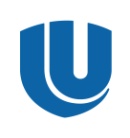 министерство  образования  и  науки  российской федерациифедеральное государственное автономное образовательное учреждение высшего образования 
«Национальный исследовательский Нижегородский государственный университет им. Н.И. Лобачевского»Формируемые компетенции с указанием кода компетенцииПланируемые результаты обучения при прохождении практикиПК-13 способностью применять современные методы и методики преподавания экономических дисциплин в профессиональных образовательных организациях, образовательных организациях высшего образования, дополнительного профессионального образования (ПК-13)УМЕТЬ трудовая функция (педагог)Планировать и проводить консультации для ассистентов и преподавателей с целью повышения качества реализуемого ими образовательного процессаОценивать и анализировать занятия, проведенные ассистентами и преподавателями, методические материалы, подготовленные имиПроводить обсуждение занятий, проведенных ассистентами и преподавателями, давать рекомендации по их совершенствованиюВЛАДЕТЬ трудовая функция  (педагог)Организация и проведение консультаций для ассистентов и преподавателейПосещение и анализ занятий, проводимых ассистентами и преподавателями, с целью контроля их качества -уметь применять современные методики в преподаванииПК-14 способностью разрабатывать учебные планы, программы и соответствующее методическое обеспечение для преподавания экономических дисциплин в профессиональных образовательных организациях, образовательных организациях высшего образования, дополнительного профессионального образования (ПК-14).УМЕТЬ : трудовая функция (педагог)Разрабатывать учебное и методическое обеспечение преподаваемых учебных курсов, дисциплин (модулей) и отдельных занятий программ бакалавриата и (или) ДПП с учетом:Разрабатывать планы семинарских, практических занятий, лабораторных работ, следуя установленным методологическим и методическим подходам, представлять разработанные материалы и дорабатывать их по результатам обсуждения и экспертизы, проведенной специалистами более высокого уровня квалификацииСтроить профессиональное общение с соблюдением делового этикетаОформлять методические и учебно-методические материалы с учетом требований научного и научно-публицистического стиляВести учебную и планирующую документацию на бумажных и электронных носителях, обрабатывать персональные данные с соблюдением принципов и правил, установленных законодательством Российской ФедерацииВЛАДЕТЬ:  трудовая функция (педагог)Разработка и обновление (под руководством специалиста более высокого уровня квалификации) рабочих программ учебных курсов, дисциплин (модулей) программ бакалавриата и (или) ДППРазработка и обновление (под руководством специалиста более высокого уровня квалификации) учебно-методических материалов для проведения отдельных видов учебных занятий по преподаваемым учебным курсам, дисциплинам (модулям) программ бакалавриата и (или) ДППРазработка и обновление (в составе группы разработчиков и (или) под руководством специалиста более высокого уровня квалификации) учебных пособий, методических и учебно-методических материалов, в том числе оценочных средств, обеспечивающих реализацию учебных курсов, дисциплин (модулей) программ бакалавриата и ДППВедение документации, обеспечивающей реализацию учебных курсов, дисциплин (модулей) программ бакалавриата и (или) ДППп/пЭтапСодержание этапаТрудоемкость
1Организационный -проведение орг.собрания-получение индивидуального задания- проведение инструктажа руководителем практики 2 ч2 ч2 ч2Основной-изучение учебной, методической и научной литературы- посещение лекций и семинарских занятий руководителя практики;- подготовка плана-графика проведения 1 семинара- консультация руководителя по допуску к проведению 1 семинара- проведение 1 семинарского занятия в студенческой группе-подготовка плана-графика проведения 2 семинара- консультация руководителя по допуску к проведению 2 семинара- проведение 2 семинарского занятия в студенческой группе- подготовка отчета о практике208 ч3Заключительный- защита отчета по практике2 чИТОГО:216/4    часов/недельОценкаУровень подготовкиЗачет с оценкой превосходноВысокий уровень подготовки, безупречное владение теоретическим материалом, магистрант демонстрирует творческий поход к решению нестандартных ситуаций. Магистрант на высоком методическом уровне провел семинарское занятие, подготовил безупречный отчет о практике и успешно его защитил. 100 %-ное выполнение требований к отчету.	Зачет с оценкой ОтличноВысокий уровень подготовки, с незначительными недочетами, Магистрант на высоком методическом уровне провел семинарское занятие, подготовил отчет о практике и успешно его защитил. . Выполнение требований к отчету на 90% и вышеЗачет с оценкой Очень хорошоХорошая подготовка. Магистрант на очень хорошем методическом уровне провел семинарское занятие, подготовил отчет о практике и успешно его защитил. Выполнение требований к отчету от 80 до 90%.Зачет с оценкой ХорошоВ целом хорошая подготовка с заметными недочетами. Магистрант на высоком методическом уровне провел семинарское занятие, подготовил отчет о практике и успешно его защитил. Выполнение требований к отчету от 70 до 80%. Зачет с оценкой УдовлетворительноМинимально достаточный уровень подготовки. Магистрант показывает минимальный уровень теоретических знаний, Магистрант провел семинарское занятие, подготовил отчет о практике и его защитил. Выполнение требований к отчету от 50 до 70%.НезачетПодготовка недостаточная и требует дополнительного изучения материала. Магистрант не провел семинарское занятие или провел его неудовлетворительно.Выполнение требований к отчету до 50%.